Template: Relationship map 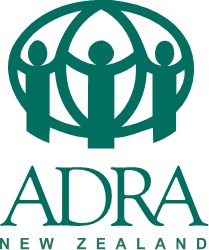 Use this template to firstly map your current relationships and then to map where you think these or new relationships should be. The gaps between what is and what should be will be the foundation of your strategy to relationship build.Template: Partnership map Legend Importance - thicker the line the more important the partnership  Involvement - closer to the centre the more involved with the Network